Publicado en  el 03/10/2014 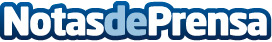 Repsol presenta en el I encuentro Repsol Agro sus innovadores productos para el sectorRepsol ha celebrado en su sede madrileña el Primer Encuentro Repsol Agro, un espacio de debate para analizar el escenario económico en el que se desarrolla industria agroalimentaria e intercambiar conocimientos sobre su nuevo marco legislativo.Datos de contacto:REPSOLNota de prensa publicada en: https://www.notasdeprensa.es/repsol-presenta-en-el-i-encuentro-repsol-agro_1 Categorias: Industria Alimentaria http://www.notasdeprensa.es